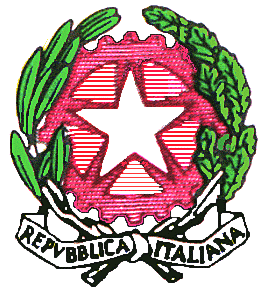 e-mail ctic8a600v@istruzione.ite mail certificata : ctic8a600v@pec.istruzione.itsito web : www.scuolagiuffridact.edu.itAlla Commissione formazione classi A.S. 2023/24MODULO RECLAMO FORMAZIONE SEZIONI  A.S. 2023/24SCUOLA PRIMARIAIl/la sottoscritto/a ______________________________________________genitore dell’alunno/a______________________________________ iscritto alla PRIMA classe di scuola primaria per l’a.s. 2023/24 e assegnato alla Sez.________Consapevole che le preferenze delle famiglie espresse all’atto dell’iscrizione  possono essere soddisfatte solo compatibilmente ai criteri di cui all’art.lo 6, comma 1PRESENTAReclamo avverso all’assegnazione del proprio figlio/a alla sezione _______  in quanto non è stata soddisfatta la seguente preferenza  definita nell’art.lo 6 comma 2  del  “ Regolamento per le iscrizioni  alla scuola dell’infanzia , primaria e secondaria di I grado dell’istituto e per la formazione delle classi ” espresso all’atto dell’iscrizione e/o con modifiche e integrazioni entro la fine del mese di giugno 2023Catania                                                                                                              Firma autografa del genitore                                                                                                                 ____________________________________Esito del reclamo a cura della Commissione:___________________________________________________________________________________________________________________________________________________________________________________________________________________________________________________________________________________________________________________________________________________________________________________________________________________________________________________ISTITUTO COMPRENSIVOInfanzia, Primaria e Secondaria di I grado”SANTE GIUFFRIDA”PREFERENZA VINCOLANTEMOTIVAZIONE DEL RECLAMOa) I nominativi di 1/2 compagni con reciprocità perfetta delle preferenzePREFERENZE NON VINCOLANTIb) il nominativo di uno o più docenti che in precedenti anni scolastici ha avuto altri figli iscritti e frequentanti la scuola primaria dell’istituto in ragione di una continuità scuola/famiglia,con valore indicativoprioritario ma non vincolante, solo se compatibile con i criteri di cui all’art.lo 6.1c) il nominativo da uno e tredocenti. La richiesta sarà comunque ritenuta dalla commissione indicativa ma non vincolante 